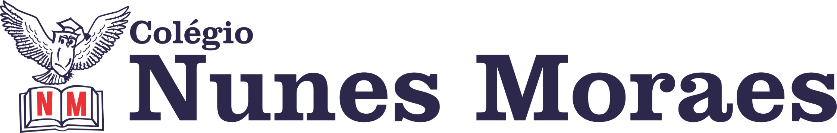 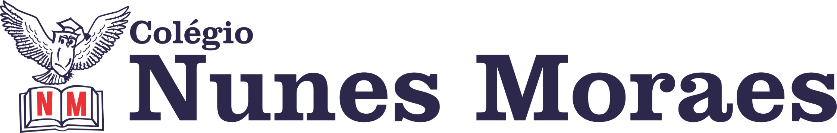 DIA: 05 DE MAIO DE 2020  - 2°ANO E.F1ª AULA: PORTUGUÊSComponente Curricular: • Língua Portuguesa Objeto de Conhecimento:  Leitura/escuta: Texto expositivo; informativo.Link da aula: https://youtu.be/5UehXrgjLB8Aprendizagens Essenciais: Ler e compreender textos do campo investigativo, como o texto expositivo, reconhecendo a função social desses textos (EF15LP01 e EF12LP17). Relatar oralmente experiência pessoal (EF02LP14).   Olá, querido(a) aluno(a)! Hoje, você vai estudar usando um roteiro de estudo. Mas o que é um roteiro de estudo?É um passo a passo pensado para te auxiliar a estudar o assunto de uma maneira mais organizada. Fique ligado!  O roteiro a seguir é baseado no modelo de ensino à distância, em que você vai estudar usando ferramentas digitais, como podcast, ambiente virtual, WhatsApp entre outras ferramentas que forem indicadas.  Passo 1:Continuação do estudo capitulo 5.Relembrando o que foi estudado através de atividade prática.Propondo atividade em classe, resolvida juntamente com a professora na página:117.Passo 2 : Com a ajuda do papai, da mamãe ou de um responsável:                  Resolver atividade da página: 118.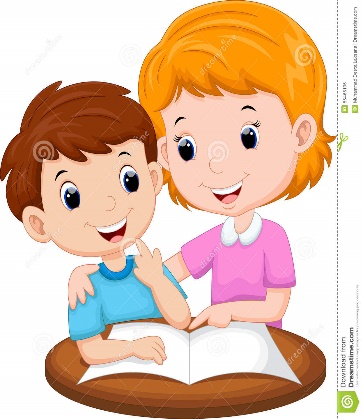 Bom estudo! 2ª AULA: INLGÊSComponente Curricular: Língua InglesaOlá, querido(a) aluno(a)!Hoje, você vai estudar usando um roteiro de estudo. Mas o que é um roteiro de estudo? É um passo a passo pensado para te auxiliar a estudar o assunto da aula em vídeo de uma maneira mais organizada. Fique ligado!O roteiro a seguir é baseado no modelo de ensino à distância, em que você vai estudar usando seu livro de inglês, aula em vídeo e WhatsApp.Atividades do dia: 05/05/2020Link da aula: https://www.youtube.com/watch?v=9z9Lyf7pDSsPasso 1 Pgs.50 e 51: Observe a imagem, Nina e Noah estão brincando de 1,2,3 Mississippi .Quando queremos contar os segundo sem ter um relógio, falam “ 1,2,3 Mississipi” e isto é o tempo de 1seg!! Observe a música no seu livro e pinte todas as palavrinhas que indicam um número.Passo 2 Pgs. 52: Pense em quantas coisas no nosso dia-a-dia usamos os números. Sempre que queremos dizer uma quantidade os utilizamos.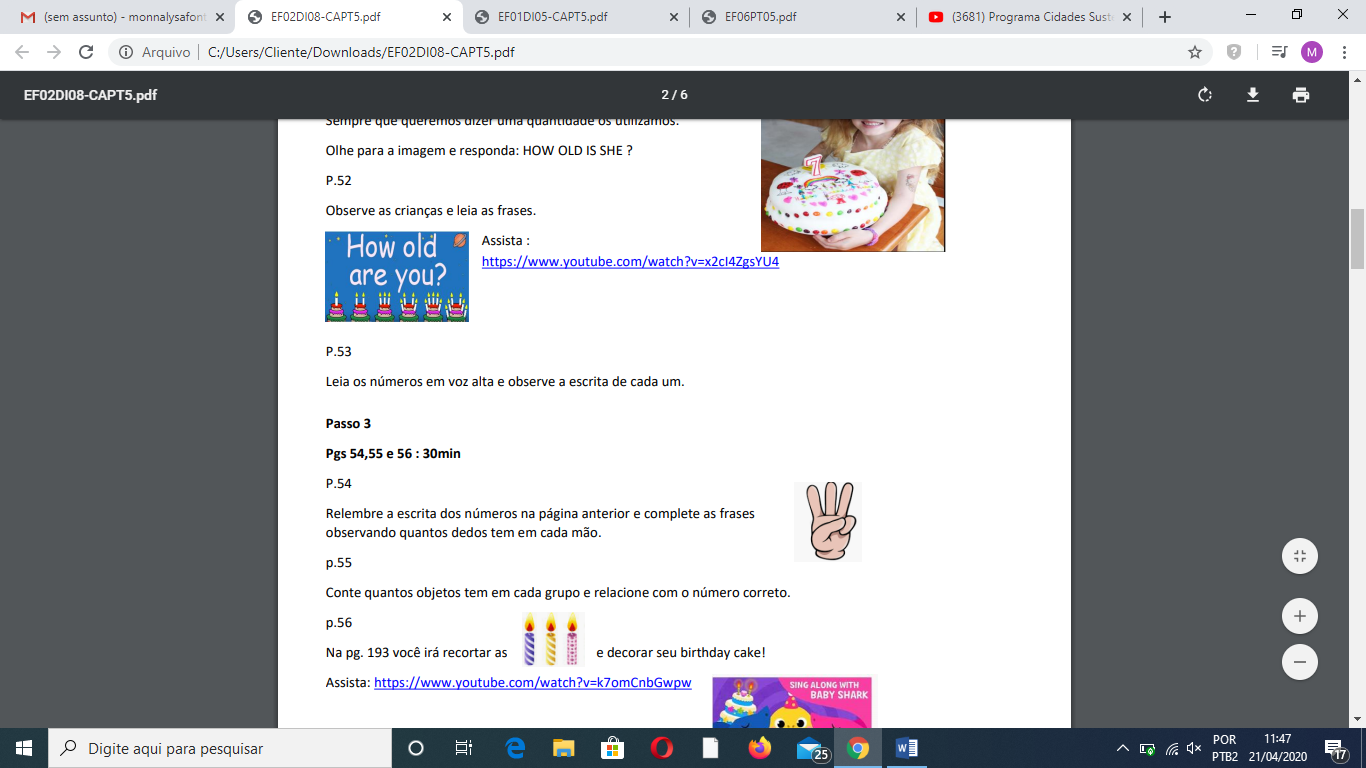 Olhe para a imagem e responda em inglês acompanhando o vídeo.P.53: Leia os números em voz alta e observe a escrita de cada um.Passo 3 P.54: Relembre a escrita dos números na página anterior e complete as frases observando quantos dedos tem em cada mão.Atividade de casa: cortar e praticar com as peças de dominó das páginas 213 e 215.Sugestão: https://www.abcya.com/grades/2/numbersNo APP 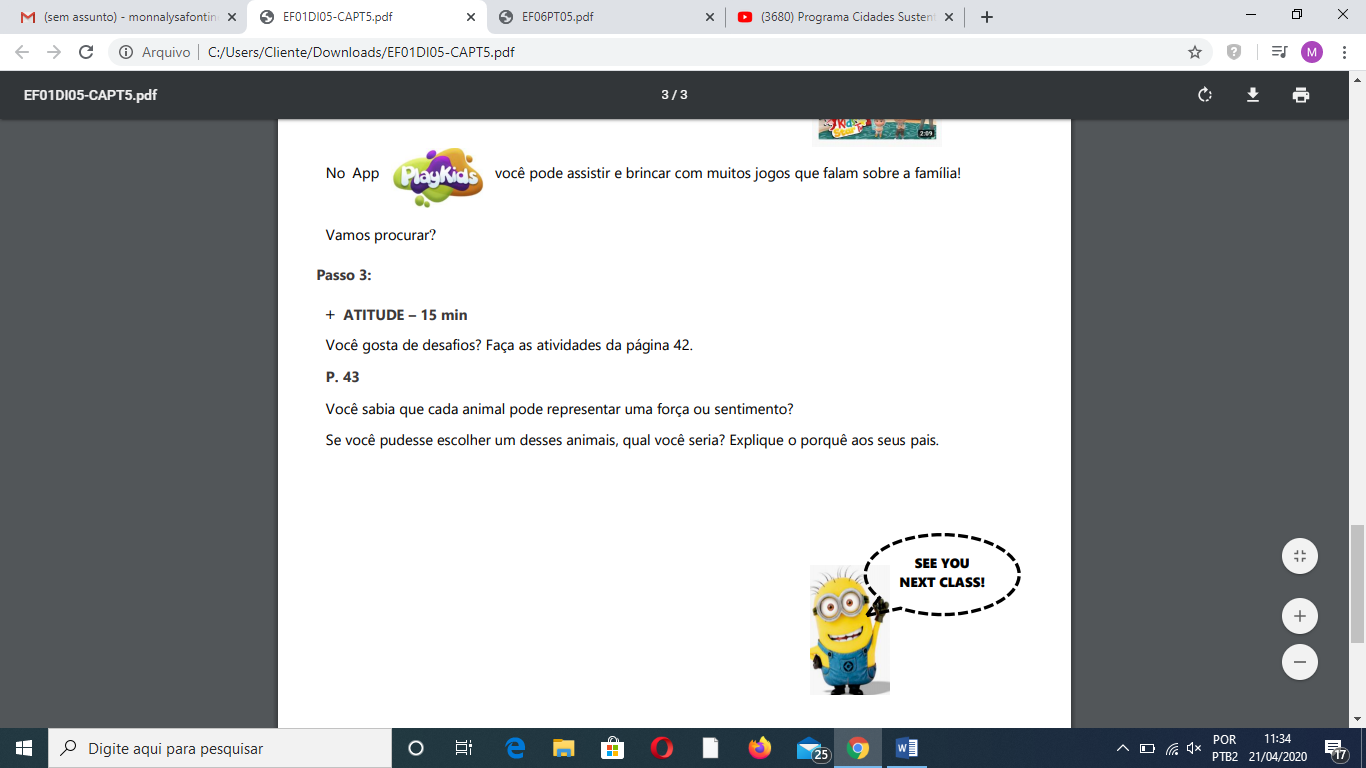 3ª AULA: AULA EXTRA: https://youtu.be/aaWMzfBpYkE